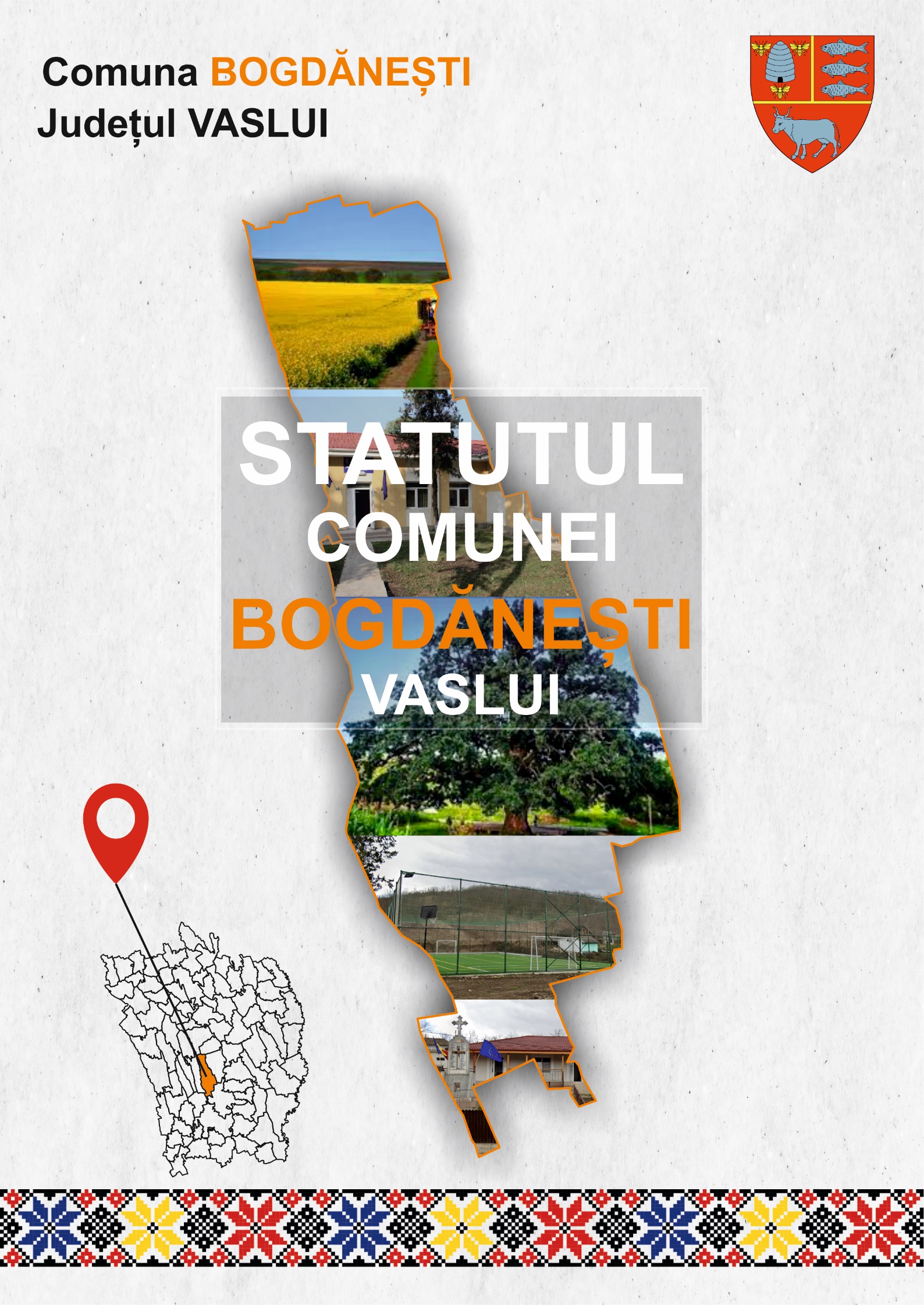 Comuna BOGDĂNEȘTI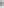 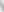              Județul VASLUIAnexă la Hotărârea Consiliului local nr. 6 din 27 ianuarie 2023Statutul Comunei Bogdănești, județul VasluiCAPITOLUL IPrezentarea generală a unității administrativ-teritorialeArt. 1. - (1) Comuna Bogdănești, județul Vaslui este: a) persoană juridică de drept public, cu capacitate juridică deplină și patrimoniu propriu; b) subiect juridic de drept fiscal; c) titulară a drepturilor și obligațiilor ce decurg din contractele privind administrarea bunurilor care aparțin domeniului public și privat al acesteia, precum și din raporturile cu alte persoane fizice sau juridice, în condițiile legii. (2) Comuna Bogdănești are sediul social în Comuna Bogdănești și codul de înregistrare fiscală 4446686.(3) Însemnele specifice ale Comunei Bogdănești sunt: a) stema, în proces de aprobare;b) steagul, în proces de aprobare;c) imnul, în proces de aprobare.Art. 2. - (1) Comuna Bogdănești are reședința în satul Bogdănești. (2) Comuna Bogdănești se delimitează din punct de vedere teritorial astfel: la N – comunele Lipovăţ şi Deleni,  la S – comuna Banca, la E – comunele Costeşti şi Banca, la V – comunele Bogdăniţa şi Băcani.(3) Comuna Bogdănești are în componență 9 (nouă) localități: Bogdănești (reședința), Buda, Horoiata, Hupca, Orgoiești, Ulea, Unțești, Vișinari și Vlădești.(4) Comuna Bogdănești, potrivit legislației privind amenajarea teritoriului național, are rangul IV. (5) Comuna Bogdănești are o suprafață de 7.226 ha. Prezentarea grafică și descriptivă, respectiv suprafețele intravilanului și extravilanului pe fiecare dintre localitățile menționate la alin. (3) sunt prevăzute în anexa nr. 2 la prezentul statut. Art. 3. - (1) Comuna Bogdănești dispune de o rețea hidrografică formată din: râuri, iazuri sau ape subterane, după caz. (2) Pe teritoriul comunei Bogdănești, se regăsesc o floră și faună diverse. (3) Comuna Bogdănești dispune de o mare diversitate de soluri. (4) Denumirea și lungimea râurilor, lacurilor, mlaștinilor sau apelor subterane, denumirea faunei și florei de pe raza teritorială a Comunei Bogdănești se regăsesc în anexa nr. 3 la prezentul statut. Art. 4. - (1) Comuna Bogdănești s-a înființat în anul 1968 prin Legea nr. 2/1968(2) Prima atestare documentară a Comunei Bogdănești a fost în 1778.(3) Evoluția istorică a Comunei Bogdănești se regăsește în anexa nr. 4 la prezentul statut. Art. 5. - (1) Populația Comunei Bogdănești numără 3.420 locuitori. (INS-2021)(2) Componența și structura populației Comunei Bogdănești se regăsește în anexa nr. 5 prezentul statut. (3) Aspectele privind numărul populației se actualizează în urma recensământului în vederea respectării dreptului cetățenilor aparținând unei minorități naționale de a folosi limba lor maternă în relația cu administrația publică locală și cu serviciile deconcentrate. CAPITOLUL IIAutoritățile administrației publice localeArt. 6. - (1) Autoritățile administrației publice locale sunt: a) Consiliul Local al Comunei Bogdănești, reprezintă autoritatea deliberativă de la nivelul Comunei Bogdănești. Consiliul Local al Comunei Bogdănești este format din 13 membri; b) Primarul Comunei Bogdănești, ca autoritate executivă, în persoana domnului Ion DOROBANȚU.c) La nivelul Comunei Bogdănești, consiliul local a ales un viceprimar, domnul Constantin BÎRSAN.(2) Apartenența politică a consilierilor locali este următoarea: Partidul Social Democrat – 10, Partidul Național Liberal – 2, Partidul Alianța Democraților și Liberalilor – 1.(3) Constituirea Consiliului Local al Comunei Bogdănești s-a constatat prin Ordinul prefectului județului Vaslui nr. 445/28.10.2020.(4) Componența nominală, perioada/perioadele de exercitare a mandatelor aleșilor locali, precum și apartenența politică a acestora, începând cu anul 1992, se regăsesc în anexa nr. 6.a la prezentul statut, respectiv în anexa nr. 6.b la prezentul statut.Art. 7. - (1) Autoritățile administrației publice locale au dreptul de a conferi și retrage titlul de cetățean de onoare persoanelor fizice române sau străine pentru Comuna Bogdănești.(2) Autoritățile administrației publice locale au dreptul de a conferi certificatul de fiu/fiică al/a Comunei persoanelor fizice române sau străine pentru Comuna Bogdănești. (3) Criteriile potrivit cărora autoritățile administrației publice locale au dreptul de a conferi și retrage titlul de cetățean de onoare persoanelor fizice române sau străine, precum și procedura aplicabilă pentru acordarea titlului și certificatului de fiu/fiică al/a comunei Bogdănești se regăsesc în anexa nr. 7 la prezentul statut. CAPITOLUL IIICăi de comunicațiiArt. 8. - (1) Raza teritorială a Comunei Bogdănești este tranzitată, după caz, de una sau mai multe dintre următoarele rețele de transport, potrivit prevederilor Legii nr. 363/2006 privind aprobarea Planului de amenajare a teritoriului național - Secțiunea I - Rețele de transport, cu modificările și completările ulterioare: a) rețeaua rutieră; (2) Rețeaua de transport prevăzută la alin. (1) lit. a) este formată, potrivit Ordonanței Guvernului nr. 43/1997 privind regimul drumurilor, republicată, cu modificările și completările ulterioare, din drumuri de interes național, drumuri de interes județean și drumuri de interes comunal și poduri, după caz, astfel cum sunt prezentate în anexa nr. 8 la prezentul statut. CAPITOLUL IVPrincipalele instituții care își desfășoară activitatea pe raza teritorială a unității administrativ-teritorialeArt. 9. - (1) Rețeaua școlară de la nivelul Comunei Bogdănești, potrivit Legii educației naționale nr. 1/2011, cu modificările și completările ulterioare, cuprinde 11 unități de învățământ de stat, acreditate, respectiv autorizate să funcționeze provizoriu, numărul total al unităților de învățământ preuniversitar, înființate în structura universităților de stat, și numărul total al furnizorilor de educație autorizați să funcționeze provizoriu. (2) Unitățile de învățământ și furnizorii de educație prevăzuți la alin. (1), sunt prezentate în anexa nr. 9 la prezentul statut. (3) Comuna Bogdănești susține unitățile de învățământ și furnizorii de educație prevăzuți la alin. (1) potrivit prevederilor Legii nr. 1/2011. Art. 10. - (1) Pe raza teritorială a Comunei Bogdănești nu își desfășoară activitatea instituții de cultură și sport. (2) Pe raza teritorială a Comunei Bogdănești se organizează manifestări culturale.(3) Tipul și denumirea instituțiilor de cultură ori tipul și denumirea manifestărilor culturale se regăsesc în anexa nr. 9 la prezentul statut. (4) Comuna Bogdănești participă la finanțarea manifestărilor culturale de la bugetele locale, din venituri proprii, fonduri externe rambursabile și nerambursabile, contracte cu terții, după caz, potrivit legii. Art. 11. - (1) Pe raza teritorială a Comunei Bogdănești se asigură una sau mai multe dintre următoarele forme de asistență medicală, după caz: a) asistență medicală profilactică și curativă; (2) Comuna Bogdănești participă la finanțarea activităților de asistență de sănătate publică de la bugetele locale, din venituri proprii, fonduri externe rambursabile și nerambursabile, contracte cu terții, după caz, potrivit legii. (3) Asistența medicală prevăzută la alin. (1) lit. a) se realizează, dacă este cazul, prin: a) cabinete medicale ambulatorii ale medicilor de familie și de alte specialități, precum și prin alte unități sanitare publice și private, după caz; (4) Lista cu numărul și denumirea unităților prin care se asigură asistența medicală sunt prezentate în anexa nr. 9 la prezentul statut. Art. 12. - (1) Pe raza teritorială a Comunei Bogdănești se asigură servicii sociale definite potrivit art. 30 din Legea asistenței sociale nr. 292/2011, cu modificările și completările ulterioare. (2) Comuna Bogdănești asigură cadrul pentru furnizarea serviciilor sociale prevăzute la alin. (1). (3) Lista cu tipul serviciilor sociale asigurate de Comuna Bogdănești se regăsește în anexa nr. 9 la prezentul statut. Art. 13. - (1) Pe raza teritorială a Comunei Bogdănești nu își desfășoară activitatea instituții de presă în domeniul presei scrise, media on-line și/sau, după caz, media audiovizual.CAPITOLUL VFuncțiuni economice ale unității administrativ-teritorialeArt. 14. - Principalele funcțiuni economice, capacități de producție diversificate din sectorul secundar și terțiar, precum și din agricultură sunt prevăzute în anexa nr. 10 la prezentul statut. CAPITOLUL VIBunurile din patrimoniul unității administrativ-teritorialeArt. 15. - (1) Patrimoniul Comunei Bogdănești este compus din bunurile mobile și imobile care aparțin domeniului public și domeniului privat al Comunei Bogdănești, precum și din totalitatea drepturilor și obligațiilor cu caracter patrimonial. (2) Inventarul bunurilor aflate în patrimoniul public, întocmit și atestat prin H.C.L. nr. 7/2016, în care au fost inventariate bunurile ce aparțin domeniului public al comunei Bogdăneşti, în conformitate cu prevederile art. 289 din Ordonanța de urgență a Guvernului nr. 57/2019 privind Codul administrativ, cu modificările și completările ulterioare, se găsește în anexa nr. 11 la prezentul statut. (3) Inventarul bunurilor aflate în patrimoniul Comunei Bogdănești se actualizează ori de câte ori intervin evenimente de natură juridică și se publică pe pagina de internet a Comunei Bogdănești, în secțiunea dedicată acestui statut. CAPITOLUL VIIServiciile publice existenteArt. 16. - Serviciile comunitare de utilități publice furnizate la nivelul Comunei Bogdănești sunt, după caz: a) serviciul public de alimentare apă și canalizare, furnizat de Serviciul public de gospodărie comunală din subordinea Consiliului local; b) serviciul public de transport, după caz, furnizat de ---;c) serviciul public de salubrizare, furnizat de Asociaţia de Dezvoltare Intercomunitară a judeţului Vaslui ;  d) serviciul public de iluminat este asigurat de operatorul  SC Electricopet SA. Art. 17. - Transportul și distribuția energiei electrice de pe raza teritorială a Comunei Bogdănești sunt furnizate de E.On Energie România, DelGazGrid. Art. 18. – Nu există, în momentul de faţă, alimentare cu gaze naturale pe raza teritorială a Comunei Bogdănești .Art. 19. - Serviciul public de administrare a domeniului public al Comunei Bogdănești este furnizat de: Serviciul Public de gospodărie comunală din subordinea Consiliului local.CAPITOLUL VIIIAtribuirea și schimbarea denumirilor de străzi, piețe și de obiective de interes public localArt. 20. - (1) Comuna Bogdănești, atribuie sau schimbă denumirile de: străzi, piețe și de obiective de interes public local, precum și pentru obiective și instituții de interes local aflate în subordinea sa, cu respectarea prevederilor Ordonanței Guvernului nr. 63/2002 privind atribuirea sau schimbarea de denumiri, aprobată cu modificări prin Legea nr. 48/2003, cu modificările și completările ulterioare. (2) În situația în care, prin proiectele de hotărâri ale Consiliului Local al Comunei Bogdănești, se propune atribuirea ca denumire a unor nume de personalități ori evenimente istorice, politice, culturale sau de orice altă natură ori schimbarea unor astfel de denumiri, aceste hotărâri vor putea fi adoptate numai după ce au fost analizate și avizate de comisia de atribuire de denumiri județeană, în conformitate cu prevederile Ordonanței Guvernului nr. 63/2002 privind atribuirea sau schimbarea de denumiri, aprobată cu modificări prin Legea nr. 48/2003, cu modificările și completările ulterioare. (3) Schimbarea denumirilor instituțiilor publice și a obiectivelor de interes județean, se face prin hotărâre a consiliului județean, cu avizul consiliului local al Comunei Bogdănești, în conformitate cu prevederile Ordonanței Guvernului nr. 63/2002 privind atribuirea sau schimbarea de denumiri, aprobată cu modificări prin Legea nr. 48/2003, cu modificările și completările ulterioare. CAPITOLUL IXSocietatea civilă, respectiv partidele politice, sindicatele, cultele și organizațiile nonguvernamentale care își desfășoară activitatea în unitatea administrativ-teritorialăArt. 21. - (1) Comuna Bogdănești realizează un cadru de cooperare sau asociere cu organizații neguvernamentale, asociații și cluburi sportive, instituții culturale și artistice, organizații de tineret, în vederea finanțării și realizării unor acțiuni sau proiecte care vizează dezvoltarea comunității. (2) Comuna Bogdănești acordă o atenție deosebită proiectelor culturale și educative cu caracter local, regional, național, european și internațional, care se încadrează în strategia de dezvoltare a unității administrativ- teritoriale. (3) Comuna Bogdănești poate acorda finanțări nerambursabile de la bugetul local, în baza Legii nr. 350/2005 privind regimul finanțărilor nerambursabile din fonduri publice alocate pentru activități nonprofit de interes general, cu modificările și completările ulterioare. (4) Lista cu denumirea principalelor organizații neguvernamentale care își desfășoară activitatea pe raza teritorială a Comunei Bogdănești se regăsește în anexa nr. 12 la prezentul statut. Art. 22. - (1) Pe teritoriul Comunei Bogdănești își desfășoară activitatea 3 partide politice sau organizații aparținând minorităților naționale, înființate în condițiile Legii partidelor politice nr. 14/2003, republicată, cu modificările și completările ulterioare. (2) Lista partidelor politice care își desfășoară activitatea în Comuna Bogdănești se găsește în anexa nr. 12 la prezentul statut. Art. 23. - (1) Pe teritoriul Comunei Bogdănești nu își desfășoară activitatea organizații sindicale sau asociații profesionale, după caz. Art. 24. - (1) În Comuna Bogdănești își desfășoară activitatea următoarele culte religioase: cultul creștin ortodox (95%).(2) Lista cu denumirile lăcașelor aparținând cultelor religioase prevăzute la alin. (1) se regăsește în anexa 13 la prezentul statut. CAPITOLUL XParticipare publicăArt. 25. - Populația din Comuna Bogdănești este consultată și participă la dezbaterea problemelor de interes local sau județean, după caz, astfel: a) prin intermediul referendumului local, organizat în condițiile legii; b) prin intermediul adunărilor cetățenești.c) prin dezbaterile publice asupra proiectelor de acte administrative; d) prin participarea la ședințele consiliului local e) prin alte forme de consultare directă a cetățenilor, stabilite prin regulamentul de organizare și funcționare al consiliului local. Art. 26. - (1) În funcție de obiectul referendumului local, modalitatea de organizare și validare a acestuia se realizează cu respectarea prevederilor Legii nr. 3/2000 privind organizarea și desfășurarea referendumului, cu modificările și completările ulterioare sau ale Ordonanței de urgență a Guvernului nr. 57/2019, cu modificările și completările ulterioare, după caz. (2) Referendumul local se poate organiza în toată localitatea sau numai în anumite zone componente ale comunei Bogdănești.CAPITOLUL XICooperare sau asociereArt. 27. – Comuna Bogdănești se asociază sau cooperează, după caz, cu persoane juridice de drept public sau de drept privat române sau străine, în vederea finanțării și realizării în comun a unor acțiuni, lucrări, servicii sau proiecte de interes public local cu respectarea prevederilor art. 89 din Ordonanța de urgență a Guvernului nr. 57/2019, cu modificările și completările ulterioare.Art. 28. - (1) Comuna Bogdănești aderă la asociații naționale și internaționale ale autorităților administrației publice locale, în vederea promovării unor interese comune. (2) Lista cu denumirea înfrățirilor, cooperărilor sau asocierilor încheiate de Comuna Bogdănești se regăsește în anexa nr. 14 la prezentul statut. Art. 29. - Programele, proiectele sau activitățile, după caz, a căror finanțare se asigură din bugetul local, prin care se promovează/consolidează elemente de identitate locală de natură culturală, istorică, obiceiuri și/sau tradiții, se regăsesc în anexa nr. 15 la prezentul statut. CAPITOLUL XIIDispoziții tranzitorii și finaleArt. 30. - Anexele nr. 1-5 fac parte integrantă din prezentul statut, aprobat prin Hotărârea Consiliului Local nr. ------- din --------- 2022. Art. 31. - Orice modificare care are ca obiect modificarea Statutului Comunei Bogdănești sau a anexelor acestuia se realizează numai prin hotărâre a autorității deliberative. Art. 32. - Anexa nr. 11 la prezentul statut se actualizează ori de câte ori intervin evenimente de natură juridică. Art. 33. - Prezentul statut și anexele acestuia, cu excepția celei prevăzute la art. 32 se actualizează, în funcție de modificările și completările apărute la nivelul elementelor specifice ale acestora, cel puțin o dată pe an. ANEXA Nr. 1.a la statutul Comunei Bogdănești Modelul stemei Comunei BogdăneștiNefiind aprobată prin Hotărâre a Guvernului, stema și documentația nu sunt prezentate.ANEXA Nr. 1.b la statutul Comunei BogdăneștiModelul steagului Comunei BogdăneștiNefiind aprobat prin Hotărâre a Guvernului, steagul și documentația nu sunt prezentate.ANEXA Nr. 1.c la statutul Comunei BogdăneștiImnul Comunei BogdăneștiNefiind aprobat prin Hotărâre a Consiliului Local, imnul și versurile nu sunt prezentate.ANEXA Nr. 2 la statutul Comunei BogdăneștiPrezentarea grafică și descriptivă, respectiv suprafețele intravilanului și a extravilanului pe fiecare dintre localitățiArt. 1. Suprafața totală a comunei Bogdănești este de 7.226 Ha.Art. 2. În funcție amplasare, suprafața comunei Bogdănești are:în intravilan 604.4146 Haîn extravilan 6621.5854 HaArt. 3. În funcție de categoria de folosință, din suprafaţa totală de 7226 ha a comunei Bogdăneşti, terenul agricol ocupă o suprafaţă de 5645 ha, adică 78,12%. Modul de folosire al terenului agricol este următorul:ANEXA Nr. 3 la statutul Comunei BogdăneștiHidrografia, flora, fauna și tipul solurilor de la nivelul Comunei BogdăneștiI. Hidrografia comunei Bogdănești Apele de suprafaţă Reţeaua hidrografică din acest teritoriu aparţine bazinului hidrografic Prut- Bârlad. Principalele cursuri de apa ce drenează zona sunt pâraiele Bogdăneşti, Horoiata.	Sursa de alimentare a retelei hidrografice o constituie precipitatiile, iar cel mai important consumator este evapotranspiratia.	Sursele de suprafata (ploi si zapezi) reprezinta forma principala de alimentare cu apa a retelei hidrografice.Regimul hidrologic al acestor cursuri are un caracter torenţial cu creşteri de nivele şi debite primăvara la topirea zăpezilor şi vara la ploi torenţiale, şi cu scurgeri minime iarna.Apele subteranePânza de apă freatică se află la diferite adâncimi, astfel pe culmi, platouri şi partea superioară a versanţilor colinari înregistrează adâncimi mai mari de 10m. Pe versanţii colinari, în partea mijlocie şi inferioară a acestora pânza de apă freaţică iese la zi formând mici izvoare captate de ogaşe şi ravene. Alteori apele freatice se găsesc la mică adâncime constituind un pericol de reactivare a alunecărilor.În lunci pânza de apă freatică se află la adâncimi de 1 – 3m.Când apa freatică este foarte aproape de suprafaţă se formează soluri mlăştinoase.II. Flora comunei BogdăneștiFiind aşezată în Colinele Tutovei vegetaţia include atât elemente specifice pădurilor central-europene (gorun, fag, stejar) cat si specii floristice caracteristice stepelor si silvostepelor continentale est-europene. Pădurea acoperă o suprafaţă de 796 ha, ceea ce reprezintă 11% din suprafaţa teritoriului administrativ al comunei. 	Etajul pădurilor de foioase ocupă înălţimile de peste 300 m şi este reprezentat prin păduri de foioase în care predomină fagul, gorunul, stejarul, teiul, paltinul şi frasinul. Etajul gorunului(interferat cu cel al stejarului), localizat mai ales pe soluri brune de pădure, e constituit pe culmi din asociaţii forestiere aparţinând Al. Carpicion şi Fagion, iar pe văile mai umede din păduri ale Al. Ulmion (Ord.Fagetalia) constituite în proporţie de 55,2% din specii nordice.Dintre arbuşti, o participare mai frecventă o are alunul (Corylus avellana), sângerul (Cornus sanguinea), voniceriul (Evonymus europaeus) ş.a.În cuprinsul acestei subzone, pădurile sunt limitate aproape exclusiv la culmile dealurilor şi apar ca păduri puternic amestecate (şleauri), în cuprinsul cărora, pe lângă gorun — care este dominant pe înălţimi — şi stejar (Quercus robur) — în părţile mai joase — se întâlnesc mult jugastrul (Acer campestre), arţarul, glădişul (Acer tataricum), teiul şi ulmul de câmp (Ulmuscampestris).În subarboretul acestor păduri se întâlnesc adesea: alunul, sângerul, salba moale, voniceriul, păducelul (Crataegus monogyna), măceşul (Rosa canina), dârmozul (Viburnum lantana),. Dintre plantele ierboase care cresc aici sunt caracteristice gramineele: firuţa de pădure (Poanemoralis), obsiga de pădure (Brachypodium silvaticum), mărgică (Melica uniflora).PajiştileZona este ocupată cu precădere de pajişti silvostepice. În zona forestieră se găsesc doar câteva mici suprafeţe cu Crysopogonetum grylli, pe soluri cenuşii de pădure. Pe nisipuri nefixate se întâlneşte, rar, Plantaginetum indicae. Cele mai multe sunt afectate atât de avansate degradări ale terenului cât şi ale compoziţiei floristice şi structurii care este      uneori ruderalizată prin folosinţa neraţională.III. Fauna comunei BogdăneștiFauna este una diversă, având aspecte atât celei de stepă (mici rozătoare), cât şi ale celei de pădure.Fauna pădurilor era mult mai abundentă în trecut, când nu era aşa mult vânată de om. În prezent, din cauza creşterii densităţii populaţiei şi a reducerii suprafeţei ocupată cu păduri, fauna este mult stânjenită în înmulţirea şi răspândirea ei.	Dintre mamifere, erau mai comune: lupul (Canis lupus), vulpea (Vulpes vulpes), mistreţul (Sus scrofa), căprioara (Capreolus capreolus), iepurele (Lepus europaeus), veveriţa (Sciurus vulgaris), bursucul (Meles meles), jderul (Martes martes), dihorul (Putorius putorius), pisica sălbatică (Felis silvestris), diverşi şoareci de pădure etc. Fauna de stepă şi silvostepă este mai săracă şi mai puţin variată. Mamiferele sunt reprezentate îndeosebi prin rozătoare vătămătoare culturilor, ca: popândăul (Citellus citellus), hârciogul (Cricetus cricetus), căţelul pământului (Spalax sp.) şi numeroşi şoareci de câmp (Microtus arvalis). Aici mai pătrund mai rar şi unele animale din zona de pădure, ca vulpea, lupul, viezurele (bursucul) şi iepurele. Dintre păsările mari, mai specifice sunt prepeliţa (Coturnix coturnix), potârnichea (Perdixperdix), iar dintre păsările mici abundă ciocârlia de câmp (Alauda arvensis), fâsa de câmp (Anthuscampestris), presura (Emberiza aurea), sticletele (Carduelis carduelis), câneparul (Corduelis canabina), inăriţa (Corduelis flammea), cristeiul (Grex crex), răpitorul uliu alb (Circus macrourus), grauri (Sturnus vulgaris), prigorii (Meraps apiaster), vrăbii (Passer domesticus) şi ciori (Corvus sp.).IV. Solurile comunei Bogdănești	Solul are ca suport de formare roca sau materialul parental. Acestea influenţează procesul de solificare imprimând solului unele din caracteristicile lui fizice şi chimice.	Natura rocii în corelaţie cu ceilalţi factori pedogenetici influenţează procese ca: bioacumularea, aluvierea, gleizare şi pseudogleizarea, alterare, de eroziune şi alunecări.Varietatea condiţiilor de pedogeneză au impus existenţa în limitele comunei Bogdăneşti a unui înveliş de soluri diversificat. În bună parte răspândirea solurilor este consecinţa reliefului cu aspectele sale particulare: altitudine, expunere faţă de soare, declivitate, etc.ANEXA Nr. 4 la statutul Comunei BogdăneștiDatele privind înființarea Comunei Bogdănești, prima atestare documentară, precum și evoluția istoricăÎn componenţa comunei Bogdăneşti intră localităţile Bogdăneşti (reşedinţa), Hupca, Ulea, Buda, Orgoieşti, Vişinari, Vlădeşti, Unţeşti, Horoiata.	Satele componente ale comunei poartă nume vechi ce trădează originea răzeşească a oamenilor acestor locuri.Satul Unţeşti Este un vechi sat de răzeşi, atestat încă din secolul XV. În 1499 " Ştefan Voevod confirmă lui Lupe Cheşeanul satul Onțeşti (Unțeşti) pe Bârlad, cumpărat cu 60 de zloți tătăreşti de la Danciul Pleşa, şi de la soru-sa Neaga, copiii lui Petru Pleşa, nepoții lui Toma Pleşa, care îl stăpâniseră pe temeiul unui privilegiu de la voevodul Ştefan, unchiul domnului."Satul Horoiata Apare ca atestare documentară din secolul XV. Vechea denumire a localității si pârâului cu acelaşi nume, Horoiatata este Hovrăleata sau Horaeța.Satul Vişinari  	Atestat prima dată în 1828, cătun al satului Orgoieşti, sub numele de Limboieşti.Satul Orgoieşti  Are ca punct de atracție turistică Biserica de lemn cu hramul Adormirea Maicii Domnului, construită în jurul anilor 1750. Satul Buda . Localitatea are o biserică veche construită din bârne cu hramul Sfântul Nicolae.ANEXA Nr. 5 la statutul Comunei BogdăneștiComponența și structura populației Comuna Bogdănești, defalcate pe localități componenteArt. 1 La ultimul recensământ, în anul 2011, Comuna Bogdănești înregistra 3.420 locuitori.Art. 5 Structura populației, după etnie, la nivelul comunei Bogdăneștiromâni 96,02%necunoscută 3,97 %Art. 6 Structura populației, după religie, la nivelul comunei Bogdăneșticreștini-ortodocși 95,8%necunoscută 3,97 %.Structura populatieiANEXA Nr. 6.a la statutul Comunei BogdăneștiComponența nominală, perioada/perioadele de exercitare a mandatelor aleșilor locali de la nivelul Comunei Bogdănești, precum și apartenența politică a acestora, 
începând cu anul 2004PRIMARIa) mandatul 1992-1996 b) mandatul 1996-2000 c) mandatul 2000-2004  d) mandatul 2004-2008 e) mandatul 2008-2012 f) mandatul 2012-2016 g) mandatul 2016-2020 h) mandatul 2020-2024ANEXA Nr. 6.b la statutul Comunei Bogdănești Componența nominală, perioada/perioadele de exercitare ale mandatelor aleșilor locali de la nivelul Comunei Bogdănești, județul Vaslui, precum și apartenența politică a acestora, 
începând cu anul 2004I. CONSILIERI LOCALIa) mandatul 1992-1996 b) mandatul 1996-2000 c) mandatul 2000-2004 d) mandatul 2004-2008 e) mandatul 2008-2012 f) mandatul 2012-2016 g) mandatul 2016-2020 e) mandatul 2020-2024II. VICEPRIMARI AI CONSILIILOR LOCALEa) mandatul 1992-1996 b) mandatul 1996-2000 c) mandatul 2000-2004 d) mandatul 2004-2008 e) mandatul 2008-2012 f) mandatul 2012-2016 g) mandatul 2016-2020 h) mandatul 2020-2024ANEXA Nr. 7 la statutul Comunei BogdăneștiProcedura privind acordarea titlului de „Cetățean de onoare al Comunei Bogdănești”, respectiv a „Certificatului de Fiu/Fiică al/a Comunei Bogdănești”Art. 1. - Titlul de „Cetățean de onoare al Comunei Bogdănești", denumit în continuare Titlu reprezintă cea mai înaltă distincție acordată de către Consiliul Local al Comunei Bogdănești.Art. 2. - Certificatul de „Fiu/fiică al/a Comunei Bogdănești", denumit în continuare Certificat reprezintă distincția acordată de către Consiliul Local al Comunei Bogdănești persoanelor născute în Comuna Bogdănești, la împlinirea vârstei de 18 ani. Art. 3. - Titlul și Certificatul se pot acorda la inițiativa: a) primarului; b) consilierilor locali; c) unui număr de cel puțin 5% din numărul total al locuitorilor cu drept de vot înscriși în Registrul electoral cu domiciliul sau reședința în Comuna Bogdănești, județul Brașov. Art. 4. - Acordarea Titlului și a Certificatului nu este condiționată de cetățenie, naționalitate, vârstă, domiciliu, sex, religie, apartenență politică.Art. 5. - Titlul și Certificatul au următoarele caracteristici:a) sunt personale;b) sunt netransmisibile;c) reprezintă un drept al titularului;d) au valabilitate nedeterminată.Art. 6. - Sunt îndreptățite să fie propuse pentru acordarea Titlului categoriile de persoane sau personalități care se găsesc în una din următoarele situații: a) personalități cu recunoaștere locală, națională sau internațională care și-au pus amprenta asupra dezvoltării Comunei Bogdănești și a imaginii acesteia; b) personalități care, prin realizările lor deosebite, au făcut cunoscut numele Comunei Bogdănești, în țară și străinătate; c) persoane care, prin acțiunile lor, au preîntâmpinat producerea de evenimente deosebit de grave sau prin sacrificiul suprem au salvat viețile concetățenilor lor, în Comuna Bogdănești; d) persoane care, prin acțiunile lor dezinteresate (donații, acțiuni umanitare etc.), au produs o îmbunătățire simțitoare a condițiilor de viață a locuitorilor Comunei Bogdănești; e) foști deținuți politici sau veterani de război care prin activitatea lor ulterioară au un aport la realizarea unei imagini pozitive a Comunei Bogdănești în lume; f) sportivi din Comuna Bogdănești care au obținut rezultate deosebite în competiții sportive internaționale; g) alte situații stabilite prin regulamentul de organizare și funcționare al consiliului local, după caz. Art. 7. - Nu pot deține Titlul persoanele care se găsesc în una din următoarele situații: a) condamnate prin hotărâre judecătorească definitivă pentru infracțiuni contra statului, crime împotriva umanității, fapte penale; b) care au dosare pe rol, în cauze care ar leza imaginea Titlului; propunerea se va face după clarificarea situației juridice. Art. 8. - (1) Persoanele prevăzute la art. 3 solicită acordarea Titlului sau a Certificatului prin depunerea unui dosar la Primăria Comunei Bogdănești. (2) Dosarul prevăzut la alin. (1) cu privire la acordarea Titlului cuprinde cel puțin următoarele înscrisuri: a) actul de identitate (copie vizată în conformitate cu originalul); b) curriculum vitae (în original); c) certificat de cazier judiciar (în original); d) actul de deces al celui propus, după caz (copie vizată în conformitate cu originalul). (3) Dosarul prevăzut la alin. (1) cu privire la acordarea Certificatului cuprinde cel puțin următoarele înscrisuri: a) actul de identitate (copie vizată în conformitate cu originalul); b) curriculum vitae (în original). (4) Persoanele prevăzute la art. 3, după înregistrarea dosarului, depun la secretarul general al unității administrativ- teritoriale proiectul de hotărâre de consiliu însoțit de referatul de aprobare și dosarul prevăzut la alin. (2) sau (3). (5) Proiectul de hotărâre prevăzut la alin. (4) este înscris pe ordinea de zi a ședințelor consiliului dacă sunt îndeplinite prevederile art. 136 alin. (8) din Ordonanța de urgență a Guvernului nr. 57/2019 privind Codul administrativ, cu modificările și completările ulterioare. (6) Proiectul de hotărâre prevăzut la alin. (4) este dezbătut în ședință ordinară sau extraordinară. (7) Hotărârea privind acordarea Titlului sau a Certificatului, după caz, se adoptă cu majoritatea absolută a consilierilor consiliului local. (8) Propunerile respinse nu pot fi reintroduse în dezbatere pe perioada mandatului în curs. (9) Decernarea Titlului se face de către primarul Comunei Bogdănești în cadrul ședințelor ordinare sau extraordinare ale Consiliului Local al Comunei Bogdănești.(10) Acordarea Certificatului se face de către primarul Comunei Bogdănești în cadrul unei festivități care se organizează de către primar. Art. 9. - Înmânarea Titlului se realizează după cum urmează: a) președintele de ședință anunță festivitatea ce urmează să se desfășoare; b) primarul Comunei Bogdănești prezintă referatul de aprobare care a stat la baza propunerii Hotărârii Consiliului Local nr  ; c) primarul Comunei Bogdănești înmânează diploma de „Cetățean de onoare al Comunei Bogdănești” persoanei laureate sau persoanei care o reprezintă; d) ia cuvântul persoana laureată sau reprezentantul acesteia; e) pot să ia cuvântul și alte persoane prezente care doresc să sublinieze pe scurt meritele laureatului; f) laureatul sau, după caz, persoana care îl reprezintă este invitat/ă să scrie câteva rânduri în Cartea de onoare a Comunei BogdăneștiArt. 10. - Deținătorii în viață ai Titlului dobândesc următoarele drepturi specifice: a) dreptul de a lua cuvântul în ședințele Consiliului Local al Comunei Bogdănești la dezbaterea materialelor care privesc întreaga comunitate; b) dreptul de a participa la toate manifestările desfășurate sub patronajul Consiliului Local al Comunei Bogdănești sau în care acesta este coorganizator; c) dreptul de a călători gratuit pe toate mijloacele de transport în comun din Comuna Bogdănești; d) dreptul de a participa gratuit la toate manifestările cultural-sportive organizate de instituțiile aflate în subordinea consiliului local; e) alte drepturi stabilite prin regulamentul de organizare și funcționare al Consiliului Local al Comunei Bogdănești.Art. 11. - Drepturile prevăzute la art. 6 încetează în următoarele situații: a) decesul titularului; b) retragerea Titlului. Art. 12. - Titlul se retrage în următoarele situații: a) atunci când ulterior decernării apar incompatibilitățile prevăzute la art. 7 lit. a); b) atunci când persoana laureată produce prejudicii de imagine sau de altă natură Comunei Bogdănești, locuitorilor săi sau țării. Art. 13. - Retragerea Titlului se face de către Consiliul Local al Comunei Bogdănești, după următoarea metodologie: a) este sesizat Consiliul Local al Comunei Bogdănești de către persoanele menționate la art. 3; b) dezbaterea cazului se va face în cadrul comisiilor consiliului local; c) retragerea Titlului se va face prin hotărâre a consiliului local, adoptată cu majoritate absolută, cu aplicarea prevederilor art. 8 pentru dezbaterea candidaturii; d) la ședința consiliului va fi invitat deținătorul Titlului, iar dacă va fi prezent i se va acorda cuvântul, la solicitarea sa. Art. 14. - Cetățenii de onoare au datoria de a promova imaginea comunei Bogdănești. Art. 15. - Fiecare Cetățean de onoare va planta un copac pe care va fi aplicată o plăcuță cu numele acestuia. Art. 16. - Informațiile publice referitoare la „cetățenii de onoare” vor fi publicate și în format electronic pe pagina de internet a Comunei Bogdănești. Art. 17. - Legitimarea cetățenilor de onoare sa va face în baza unui înscris denumit brevet, semnat de către primarul comunei Bogdănești.ANEXA Nr. 8.a la statutul Comunei BogdăneștiRețeaua rutierăA. Drumuri de interes național 1. Autostrăzi Nu sunt autostrăzi pe teritoriul Comunei Bogdănești. 2. Drumuri expres Nu sunt drumuri expres pe teritoriul Comunei Bogdănești. 3. Drumuri internaționale (E)           Nu sunt drumuri internaționale pe teritoriul Comunei Bogdănești.4. Drumuri naționale principale (DN)          Nu sunt drumuri naționale principale pe teritoriul Comunei Bogdănești.5. Drumuri naționale secundare (DN)Nu sunt drumuri nașionale secundare pe teritoriul Comunei Bogdănești. B. Drumuri de interes județean (DJ)Drumul județean DJ 245D.C. Drumuri de interes local 1. Drumuri comunale 2. Drumuri vicinale 3. Străzi Comuna Bogdăneşti are o reţea în lungime de 149 km de drumuri şi străzi, din care : a) drumuri comunale: 21 km, străzi (drumuri săteşti, uliţe) 88 km,b) drumuri vicinale (agricole) 40 km. Drumurile si străzile sunt in proportie de 10% asfaltate,30% pietruite si 60 % din pamânt.ANEXA Nr. 8.b la statutul Comunei BogdăneștiRețeaua feroviarăArt. 1. Art. 1 Nu există rețea de căi ferate pe teritoriul Comunei Bogdănești.ANEXA Nr. 9 la statutul Comunei BogdăneștiPrincipalele instituții din domeniul educației, cercetării, culturii, sănătății, asistenței sociale, presei, radioului, televiziunii 
și altele asemeneaI. Instituții din domeniul educației și cercetării Art. 1 (1) Pe teritoriul comunei Bogdănești sunt 8 școli și 3 grădinițe funcționale. (2) Numărul de elevi ai comunei este de 455, iar personalul didactic este compus din 37 de cadre didactice.II. Instituții din domeniul culturii III. Instituții din domeniul sănătății IV. Instituții din domeniul asistenței sociale Centrul de îngrijire de zi ˮStejarulˮ pentru copii aflaţi în situaţii de risc UnţeştiV. Instituții din domeniul presei, radioului, televiziunii și altele asemenea Nu suntVI. Instituții în domeniul tineretului și sportului ANEXA Nr. 10 la statutul Comunei BogdăneștiPrincipalele funcțiuni economice, capacități de producție diversificate din sectorul secundar și terțiar, precum și din agriculturăArt. 1. INDUSTRIA(1) Potenţialul economic al Comunei Bogdănești este predominant agricol, locuitorii se ocupă de:a)  cultivarea pământului;b)  creşterea animalelor. (2) Relansarea creşterii economice, component de bază a politicilor publice din ultimii ani, este o perioadă națională, pornindu-se de la importanța sa, atât pentru asigurarea condițiilor de realizare a criterilor de aderare la Uniunea Europeana, cât și pentru creșterea nivelului de trai.Art. 2 (1) Continuitatea la nivel teritorial a acestor politici, implicarea factorilor locali și a reprezentanților societății au devenit din ce în ce mai stringente în procesul de elaborare și realizare a programelor de dezvoltare economico-sociala, indiferent daca resursele financiare sunt asigurate din fonduri guvernamentale, din fonduri interne sau prin cofianțări și imprumuturi externe.(2) Comuna Bogdănești este o comună cu suprafața medie, cu populație cu densitate ridicată, în creștere puternică, cu grad redus de îmbătrânire, cu grad ridicat de întinerire și cu resurse foarte mari de forță de muncă activă. (3) Există diponibilități pentru diversificarea activităților economice de prelucrare a produselor agricole și dezvoltare a activităților neagricole.Art. 3 (1) Mediul economic al comunei Bogdănesti se confruntă cu o situație caracteristică multor comune din România. (2) Desființarea unor unități agricole și zootehnice de stat, ineficiente și fără piață de desfacere precum și incapacitatea sectorului mic și mijolociu de a absorbi excedentul de forță de muncă astfel rezultat, a determinat o situație relativ precară mediului economic din comună și în consecință, numeroase probleme pe plan social.Art. 4 (1) AGRICULTURA Din cele opt regiuni de dezvoltare ale țării, jumatate se bazeaza pe agricultură. (2) Regiunea Nord-Est, care este și cea mai săracă, contribuia în anul 2006 cu 15,1 % la ocuparea la nivel de țară, deținând în același timp, cea mai ridicată rată de participare la ocuparea în agricultură 42,7 %.(3) Pentru a exprima legatura dintre climă și sol, în țara noastră se utilizează indicele de ariditate “de Martonne”.(4) Condiţiile geografice și climaterice deosebit de favorabile ale zonei au determinat locuitorii să practice o serie de activități predominant agricole cum ar fi:a) cultivarea plantelor,b) creşterea animalelor.Comuna Bogdanesti dispune de următorul potenţial agricol:Art. 5 (1) Ca si culturi, pe lângă cele cerealiere, fiind o zonă de deal, este propice cultura pomilor fructiferi și a vitei de vie, o suprafaţă însemnată fiind exploatată cu aceaste culturi. (2) Creşterea animalelor ocupă un loc important în domeniul agriculturii, prioritară fiind creşterea:a) ovinelor, b) caprinelor,c) porcinelor.Art. 6 Producția vegetală(1) Se cultivă în special:a) grâu,b) porumb,c) floarea soarelui, d) lucerna,e) soia.(2) LegumiculturaSe practică în cea mai mare parte în gospodăriile locuitorilor pe o suprafaţă de 12 ha.(3) Se cultivă în special:a) roşii, b) ardei, c) castraveţi, d) vinete,e) varză.(3) PomiculturaZona de deal, structura solului și climatul din zonă permit dezvoltarea pomilor fructiferi. (4) Se cultivă:a) mar, b) vişin, c) prun, d) piersic,e) cireşe.Art. 7 Zootehnia(1) Creşterea animalelor se practică în cea mai mare parte, la nivelul gospodăriilor individuale. (2) Sunt posibilităţi de pășunat pe păşuni și în păduri, iar terenul este propice pentru cultura plantelor furajere. Efectivul de animale, pe specii,din comuna Bogdanesti se prezintă astfel:Art. 8 ViticulturaViticultura este reprezentată pe o suprafaţă de 97 ha, principalele soiuri cultivate fiind soiul hibrid.Art. 9 PisciculturaZona este favorabilă pentru dezvoltarea pisciculturii, pe raza comunei existând iazuri.Art. 10 COMERȚUL ȘI SERVICIILE(1) În domeniul comerțului situația este aceeași în orice zonă rurală, în sensul că activitățile de comerț s-au dezvoltat haotic. (2) Practic, comerțul se desfașoară în locuințe private sau spații închiriate, nefiind îndeplinite standardele europene referitoare la comercializarea produselor. (3) Autoritățile au rolul de a controla aceasta activitate și de a aplica măsuri coercitive pentru remedierea situațiilor aflate în afara legii. (4) Comerțul va suferi modificări previzibile în viitorul apropiat deoarece alinirea la standarde implică investiții pe care actualii comercianți nu le pot face. (5) La nivelul fiecărui sat component s-au înființat societăți comerciale, având ca obiect de activitate comerțul cu amănuntul.ANEXA Nr. 11 la statutul Comunei BogdăneștiInventarul bunurilor aflate în patrimoniul Comunei BogdăneștiI. Inventarul bunurilor imobile din domeniul public al Comunei Bogdănești, sunt prezentate în anexele hotărârilor consiliului local: HCL nr. 7/2016.II. Inventarul bunurilor imobile din domeniul privat al Comunei Bogdănești, sunt prezentate în anexele la HCL nr. 13/2016Inventarul bunurilor care apartin domeniului public al Comunei BogdăneștiANEXA Nr. 12 la statutul Comunei BogdăneștiPrincipalele entități privind societatea civilă, respectiv partidele politice, sindicatele, cultele, instituțiile de utilitate publică, precum și celelalte organizații nonguvernamentale, care au sediul sau punctul declarat că funcționează la nivelul unității administrativ-teritorialeI. Principalele organizații neguvernamentale Art. 1 Pe raza comunei Bogdănești nu figurează înregistrate organizații non-guvernamentale.II. Principalele partide politice Art. 2 Partidele care au sediu pe raza comunei Bogdănești sunt:Partidul Social-DemocratPartidul Național LiberalPartidul Alianța Liberalilor și  DemocrațilorIII. Principalele organizații sindicale sau asociații profesionale Art. 3 Pe raza comunei Bogdănești nu sunt înregistrare structuri sindicale sau asociații profesionale.IV. Cultele religioase Art. 4 Principalele lăcașe de cult de pe raza comunei Bogdănești sunt 9 biserici.Horoiata – Sf ParaschevaUntesti – Sf GheorgheUlea – Sf Mihail si GavrilBogdăneşti, Foltesti – Sf Adormirea Maicii DomnuluiBogdanesti – Sf NeculaiBogdanesti – Intrarea Maicii Domnului în BisericăVladesti – Sf Mihail si GavrilOrgoiesti – Sf MariaBuda – Sf Neculai ANEXA Nr. 13 la statutul Comunei BogdăneștiLista cu denumirea înfrățirilor, cooperărilor sau asocierilor încheiate de Comuna Bogdănești, județul VasluiArt. 1 Comuna Bogdănești este membră a structurilor: Asociația Comunelor din RomâniaArt. 1. Comuna Bogdănești este înfrățită cu ----Art. 2. Comuna Bogdănești este membru în următoarele structuri asociative, cu obiectele de activitate:Asociaţia de Dezvoltare Intercomunitară ajudeţului Vaslui Asociatiei pentru Dezvoltare Intercomunitara de Utilitati Publice pentru Serviciul de Alimentare cu Apa si de Canalizare din Municipiile Vaslui, Barlad , Husi si Orasul Negresti - judetul Vaslui Asociația de Dezvoltare Intercomunitară pentru Digitalizare și Dezvoltare Durabilă a Județului VasluiParteneriatul format din comunele Băcani, Bogdăniţa, Bogdănești, Alexandru Vlahuţă  și Ibănești din județul Vaslui, pentru primirea finanțării și implementarea activităţilor aferente proiectului "Dezvoltarea rețelelor inteligente de distribuție a gazelor naturale în vederea creșterii nivelului de flexibilitate, siguranță, eficienţă în operare, precum și de integrare a activităților de transport, distribuție şi consum final în comunele Băcani, Bogdăniţa, Bogdăneşti, Alexandru Vlahuţă și  Ibăneşti, judeţul Vaslui"Art. 3. Comuna Bogdănești desfășoară activități prin cooperare în următoarele structuri: -----ANEXA Nr. 14 la statutul Comunei BogdăneștiProgramele, proiectele sau activitățile, după caz, a căror finanțare se asigură din bugetul local, prin care se promovează/consolidează elemente de identitate locală de natură culturală, istorică, obiceiuri și/sau tradițiiFață de evenimentele enumerate, Comuna Bogdănești, prin autoritățile locale, își propune să sprijine evenimente de natură culturală sau sportivă care să contribuie la menținerea unui tonus sănătos pentru locuitorii săi.Suprafaţa agricola totală5645 haSuprafaţa arabila 3902Suprafaţa - vii si pepiniere viticole97Suprafaţa - păşuni , fâneţe1646POPULAŢIEPOPULAŢIEPOPULAŢIEPOPULAŢIEPOPULAŢIEPOPULAŢIEIndicatoriComunaBogdăneștiTotal RegiuneNord - EstPondere din  totalregiuneJudeţulVasluiPondere dintotal judeţulVasluiPopulaţietotala stabilă3.4203.734.5460,09%460.7510,74%Populaţiefemei1.6211.887.0200,08%230.9480,70%Populaţiebărbați1.6031.847.5260,08%229.8030,69%Nr.crt.Nume și prenumeData nașteriiApartenența politicăPerioadă012341.Nicolae DAMIANdecedatNr.crt.Nume și prenumeData nașteriiApartenența politicăPerioadă012341.Petru Giuşcă21 iunie 1952PDNr.crt.Nume și prenumeData nașteriiApartenența politicăPerioadă012341.Liliana Anton04 aprilie 1970Nr.crt.Prenumele și NUMELEData nașteriiApartenența politicăPerioadă012341.Petru Giuşcă21 iunie 1952PNLNr.crt.Prenumele și NUMELEData nașteriiApartenența politicăPerioadă012341.Ion DOROBANȚU6 APRILIE 1960PNLNr.crt.Prenumele și NUMELEData nașteriiApartenența politicăPerioadă012341.Ion DOROBANȚU6 APRILIE 1960PSDNr.crt.Prenumele și NUMELEData nașteriiApartenența politicăPerioadă012341.Ion DOROBANȚU6 APRILIE 1960PSDNr.crt.Prenumele și NUMELEData nașteriiApartenența politicăPerioadă012341.Ion DOROBANȚU6 APRILIE 1960PSDNr.crt.Nume și prenumeData nașteriiApartenența politicăPerioadă01234567891011Nr.crt.Nume și prenumeData nașteriiApartenența politicăPerioadă1Mâtă Ioan01.11.1941PNL2Dorobantu Ion06.04.1960PNL3Panfilie IlieDECEDAT-4Pletea Petru 29.06.1964PNL5Moisă IoanDECEDATPNT6Topală Vasile25.10.1948PSD7Cazamir CosticăDECEDATPNL8Cucu Gheorghe25.06.1936PD9Oprea Constantin16.05.1950PNL10Vasluianu VasileDECEDAT-11Malos CosticăDECEDAT-12Mâtă Costică13Giuscă Gheorghe23.05.1937PNTNr.crt.Nume și prenumeData nașteriiApartenența politicăPerioadă1Bădărău Ioan20.02.19492Cucu Gheorghe 25.06.1936PD3Vasluianu VasileDECEDAT-4Giușcă Gheorghe23.03.1937PNT5Chirilă NeculaiDECEDAT-6Dorobanțu Ion06.04.1960PNL7Ghidu Neculai15.01.1968PSD8Mâță Ioan01.11.1941PNL9Pahome Cătălin27.09.195910Mâță Costică11Panfilie IlieDECEDAT-12Popoiu Gabriel27.12.1966PSD13Stângă Gheorghiţă-Laurențiu23.04.1977PURNr.crt.Nume și prenumeData nașteriiApartenența politicăPerioadă1Aristotel Liviu25.02.1961PDL2Chirvase Ioan01.03.1969PNL3Giuscă Gheorghe23.05.1937PNT4Cucu Gheorghe25.06.1936PDL5Dorobanțu Ion06.04.1960PNL6Ghidu Nicolae15.01.1968PSD7Isac Mihai13.09.1953PDL8Mâță Ioan01.11.1941PNL9Negrea Valentin12.09.1975PRM10Moisuc  Marinică23.02.195611Pahome Cătălin27.09.195912Tămășanu Alexandru13Răducan Vasile06.06.1956PNLNr.crt.Nume și prenumeData nașteriiApartenența politicăPerioadă1Aristotel Liviu 25.02.1961PNL2Bîrsan Constantin21.12.1975PSD3Cernat Romică18.02.1968PNL4Chirvase Ioan01.03.1969PNL5Ghidu Nicolae15.01.1968PSD6Giușcă Petru21.06.1952PDL7Isac Mihai13.09.1953PDL8Negrea Anda18.11.1977PSD9Popoiu Gabriel27.12.1966PSD10Răducan Vasile06.06.1956PNL11Rebegea CostelDECEDAT-12Stângă Costică14.12.1953PSD13Mâță Ioan01.11.1941PNLNr.crt.Nume și prenumeData nașteriiApartenența politicăPerioadă1Bîrsan Constantin10.09.1972PSD2Blioju Eduard21.12.1975PSD3Cizmaru Ciprian4Codreanu Ionel16.01.1969PSD5Cernat Romică18.02.19686Cernat Viorel03.05.1960PSD7Giuscă Petru21.06.1952PDL8Puf Ioan14.03.1958PSD9Chirvase Ioan01.03.1969PSD10Pletea Tomeo22.02.1969PSD11Mâță Ioan01.11.1941PSD12Stângă Costică14.12.1953PSD13Popoiu Gabriel27.12.1966PSDNr.crt.Nume și prenumeData nașteriiApartenența politicăPerioadă1Popoiu Gabriel27.12.1966PSD2Cernat Viorel03.05.1960PSD3Stângă Costică14.12.1953PSD4Talpeș Neculai14.09.1955ALDE5Mâță Ioan01.11.1941PSD6Bîrsan Constantin10.09.1972PSD7Codreanu Ionel16.01.1969PSD8Sălceanu Coca18.02.1977PSD9Puf Ioan14.03.1958PSD10Anton Mihai07.02.1951PSD11Cernat Romică18.02.1968PNL12Păvălașc Gabriel18.06.1974ALDE13Ghidu Nicolae15.01.1968PSD5.06.2016 – 20.12.2016Nr.crt.Prenumele și NUMELEData nașteriiApartenența politicăPerioadă012341Constantin BÎRSAN10.09.1972P.S.D.2Mihai-Emil ANTON07.02.1951P.S.D.3Ioan PUF14.03.1958P.S.D.4Ioan MÂȚĂ01.11.1941P.S.D.5Neculai TALPEȘ14.03.1955A.L.D.E.6Costică STÂNGĂ14.12.1953P.S.D.7Viorel CERNAT03.05.1960P.S.D.8Teofil-Mihai CIZMARU10.12.1978P.S.D.9Vasile MORARU12.10.1972P.N.L.10Ionel CODREANU16.01.1969P.S.D.11Coca SĂLCEANU18.02.1977P.S.D.12Petrică CERNAT29.07.1964P.S.D.13Ionel FOCȘA07.10.1969P.N.L.Nr.crt.Nume și prenumeData nașteriiApartenența politicăPerioadă012341.Nr.crt.Nume și prenumeData nașteriiApartenența politicăPerioadă012341.Nr.crt.Nume și prenumeData nașteriiApartenența politicăPerioadă012341.Petru GIUŞCĂ21 iunie 1952PNLNr.crt.Prenumele și NUMELEData nașteriiApartenența politicăPerioadă012341.Constantin-Gabriel POPOIU27.12.1966PSDNr.crt.Prenumele și NUMELEData nașteriiApartenența politicăPerioadă012341.Ioan MÂŢĂ1.11.1941PSDNr.crt.Prenumele și NUMELEData nașteriiApartenența politicăPerioadă012341.Costică STÂNGĂ14.12.1953PSDNr.crt.Prenumele și NUMELEData nașteriiApartenența politicăPerioadă012341.Costică STÂNGĂ14.12.1953PSDNr.crt.Prenumele și NUMELEData nașteriiApartenența politicăPerioadă012341.Constantin BÎRSANP.S.D.CATEGORIASUPRAFAŢA(HA)Arabil3902Păşuni și fânețe1646Vii97Suprafaţa totală5645Nr.crtCulturaSuprafețe cultivate(ha)1.Grâu6512.Porumb14003.Floarea soarelui6004.Rapiță675.Orz56.Ovăz57.Lucernă1208.Soia78Nr. Crt.Nr. Crt.SPECIASPECIANUMĂRNUMĂR1.1.PăsăriPăsări22450224502.2.BovineBovine2982983.3.CaprineCaprine5045045.5.OvineOvine458545856.6.PorcinePorcine4804805.5.CabalineCabaline1951956.6.Familii de albineFamilii de albine244244Nr.crt.Denumirea bunuluiLocalitate/ CantitateElemente de identificare1Stradă principală15 străzi2Stradă secundară106 străzi3Drum vicinal40 drumuri40 km4Drum comunal14 drumuri21 km5Pod beton9 poduriBogdănești, Vișinari,Corlătești,Unțești,Orgoiești,Hupca6Pod/podeț lemn9 poduriBogdănești, Vladesti,Orgoiești,Buda7Cămin culturalBogdăneștiSuprafață teren=320 m.p8Cișmea5 cișmeleBogdănești, Orgoiești,9Școala clasele I- VIIIBogdăneștiSuprafață teren=4000 m.p10ȘcoalaVladestiSuprafață teren=1080 m.p11ȘcoalaVișinariSuprafață teren=2100 m.p13Sediu PrimărieBogdăneștiSuprafață teren=1300 m.p14Școala clasele I- IV2 școli -BogdăneștiSuprafață teren=2800 m.p/544mp15Gradiniță+BibliotecăBogdăneștiSuprafață teren=520 m.p16Pașune comunală22 pașuni3459,65 ha17ȘcoalaOrgoieștiSuprafață teren=2160 m.p18ȘcoalaBudaSuprafață teren=660 m.p19DispensarUlea1 dispensar- 3395 m.p20ȘcoalaUleaSuprafață teren=817 m.p21ȘcoalaUnțeștiSuprafață teren=11200 m.p22Centrul de îngrijire de ziˮStejarulˮ pentru copii aflaţi în situaţii de riscUnțești476 mp23Fost Sediu CAPUnțești468 mp24ȘcoalaHupcaSuprafață teren=7552 m.p25ȘcoalaHoroiataSuprafață teren=4660 m.p26Monumente istorice3Buda, BogdăneștiNr. crt.Denumirea programului, proiectului sau activității, după cazDescrierea elementelor de identitate locală de natură culturală, istorică, obiceiurilor și/sau tradițiilor care se promovează/consolideazăPerioada în care se realizează01231.Festivalul “La Stejarul lui Ștefan cel Mare și Sfânt”Festival sătesc, în amintirea voievodului Ștefan cel MareLuna august2Constructie teren sportiv multifunctional din Comuna Bogdanești, jud. Vaslui3Modernizare prin asfaltare străzi în comuna Bogdăneşti, judeţul Vaslui4Ecosistem digital interconectat și integrat în cadrul judeţului Vaslui5Dotare camin cultural în comuna Bogdăneşti, judeţul Vaslui6Sistem inteligent de management pentru integrarea datelor spatiale într-o soluție G.I.S.în comuna Bogdăneşti, judeţul Vaslui7Modernizarea şi eficientizarea sistemului de iluminat public în comuna Bogdanesti,Județul Vaslui - etapa a I8Modernizarea şi eficientizarea sistemului de iluminat public în comuna Bogdanesti,Județul Vaslui - etapa a II9Modernizare drumuri de interes local în satele din comuna Bogdăneşti, judeţul Vaslui10Realizare stații de încărcare electrice  în comuna Bogdănești, județul Vaslui11Extinderea și creșterea eficienței energetice a infrastructurii de iluminat public în comuna Bogdanesti,Județul Vaslui12Construire centru comunitar integrat în comuna  Bogdanesti, judetul Vaslui13Sistem video public, comuna  Bogdanesti, judetul Vaslui14Amenajare Grup Sanitar si asigurare cu utilitati la Școala Primară sat Bogdănești, comuna Bogdănești15Reabilitare pod din satul Buda, punctul Corciova16Extindere rețea de alimentare cu apă pe Strada poziţia nr. 56,  în satul Bogdăneşti, comuna Bogdăneşti, judeţul Vaslui17Reparaţie generală şi împrejmuire Cămin cultural, sat Bogdăneşti18Achiziție de tablete școlare și alte echipamente necesare desfășurării activității didactice on-line în comuna Bogdănești, județul Vaslui19Achiziție de echipamente de protecție medicală și dezinfectanți în comuna Bogdănești, județul Vaslui20Dotarea serviciului de gospodărire comunală, comuna Bogdănești, județul Vaslui21Construire gradinita cu 3 Sali de grupa in loc. Bogdanești, judetul Vaslui22Reabilitare Dispensar uman în sat Ulea, Comuna Bogdăneşti, judeţul Vaslui23Centrului de îngrijire de zi ˮStejarulˮ pentru copii aflați în situații de risc din Comuna Bogdănești24Reparaţii capitale Şcoala din localitatea Orgoieşti, Comuna Bogdăneşti, judeţul Vaslui25Modernizare drum comunal DC 89 şi străzi în localitatea Bogdăneşti, comuna Bogdăneşti, judeţul Vaslui26Modernizare drumuri sătești și străzi principale  în localitățile Unțești și Ulea, comuna Bogdănești, județul Vaslui